FORMULIR PENGAJUAN CALON PROMOTORPROGRAM DOKTOR (S3) PASCASARJANAUNIVERSITAS ISLAM NEGERI SAYYID ALI RAHMATULLAH TULUNGAGUNGData PribadiNama Lengkap			: …………………………………………………NIM				: …………………………………………………Prodi di S-3			: …………………………………………………Nama Ibu 			: …………………………………………………Nama Bapak			: …………………………………………………Tempat / Tanggal Lahir	: …………………………………………………Umur				: …………………………………………………Alamat Rumah 			: …………………………………………………Telepon/HP			: …………………………………………………Alamat Kantor			: …………………………………………………Alamat di Tulungagung	: …………………………………………………Riwayat Pendidikan*DN	: Dalam Negeri		**LN	: Luar NegeriKursus yang Pernah diikutiTesisDisertasiTulungagung, ………………...…….…..Pendaftar,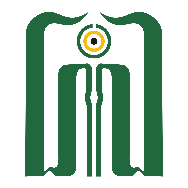 KEMENTERIAN AGAMA REPUBLIK INDONESIAUNIVERSITAS ISLAM NEGERISAYYID ALI RAHMATULLAH TULUNGAGUNGPASCASARJANAJalan Mayor Sujadi Timur Nomor 46 Tulungagung - Jawa Timur 66221Telepon: (0355) 321513 Website: www.uinsatu.ac.id Email: info@uinsatu.ac.idJenjangUniv / Institusi / LembagaUniv / Institusi / LembagaUniv / Institusi / LembagaTahun LulusDN*LN**JenjangNama dan AlamatFakultasJurusan / ProdiTahun LulusDN*LN**SDSMPSMAS1S2NoJenis KursusLamaTingkatTahunTesisTesisTesisJudul TesisNama PembimbingNilai1.2.DisertasiDisertasiJudul DisertasiUsulan Nama Promotor/Co-Promotor 1.2.3.4.5.